Water quality, stewardship, and the health of Frenchman BayLocation: Schoodic InstituteDate: Sept 7  8am - noon. Hosted by Frenchman Bay Partners, and co-organized by Schoodic Institute, Frenchman Bay Conservancy, and College of the AtlanticTo register: https://www.schoodicinstitute.org/event/water-quality-stewardship/Agenda:8:00 – 8:30 Arrivals and registration. Be ready to mark maps with the areas that you use/love in the Bay8:30 – 9:30 Session 1 – Water quality and action What we know about water quality in Frenchman Bay Giulia Cardoso and Chris Petersen, College of the Atlantic Eastern Bay Watershed-Based Management PlanZack Steele, Hancock County Soil and Water Conservation DistrictDeveloping a Water-Sampling Program: Example from the Kennebec Estuary Ruth Indrick, Kennebec Estuary Land Trust (KELT)Harmful Algal Blooms and Citizen Monitoring Barry King, Maine Department of Marine Resources 9:30 – 9:50 Break – Add to the map9:50 – 10:40 Session 2 – Perspectives of harvesters working in Frenchman Bay A panel of both wild and aquaculture harvesters in Frenchman Bay will talk about their work and perspectives of the bay. The panel will include Shep Erhart - Maine Sea Coast Vegetables, Sarah Redmond - Springtide Seaweeds, Joanna Fogg - Bar Harbor Oyster Co., and Joe Porada - Frenchman Bay Regional Shellfish Committee.  10:45 – 11:20 Session 3 - Break-out groups. Each group has a set of questions from the surveys or today’s talks. 11:20 – 11:50 Report out and next steps. 12:00 Leave to enjoy the rest of the day 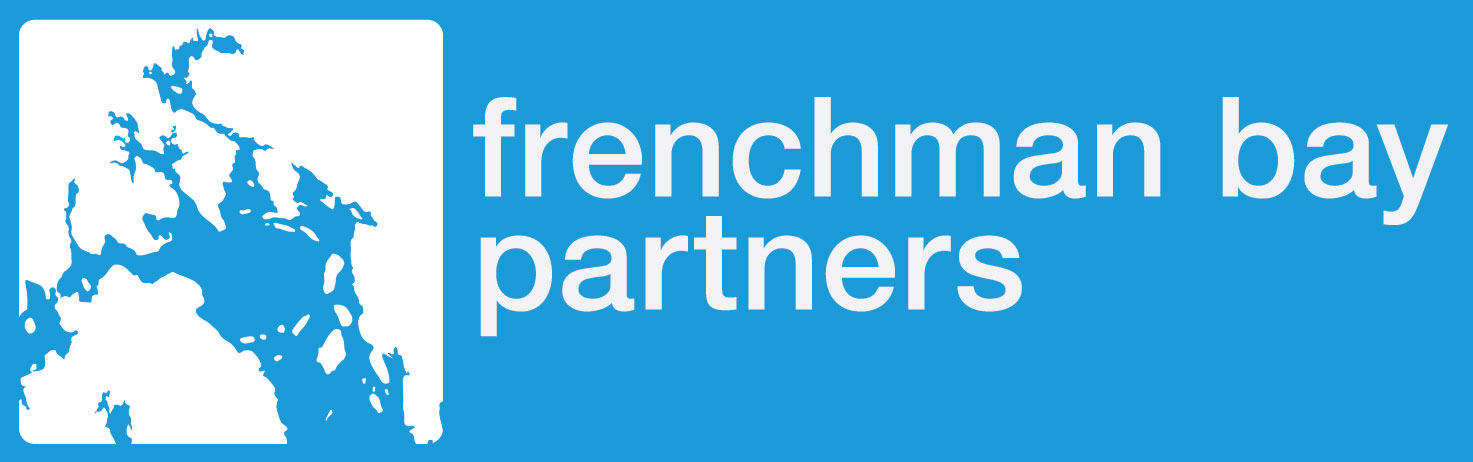 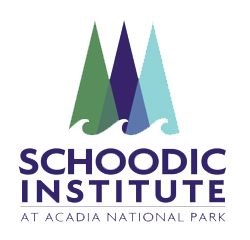 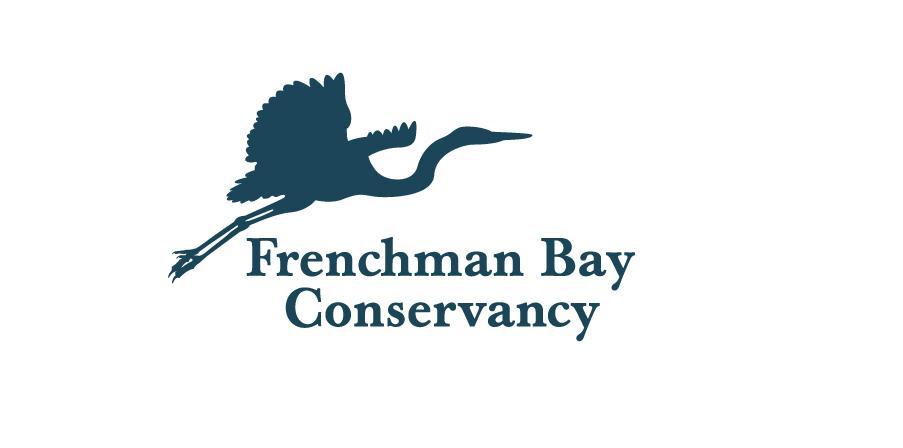 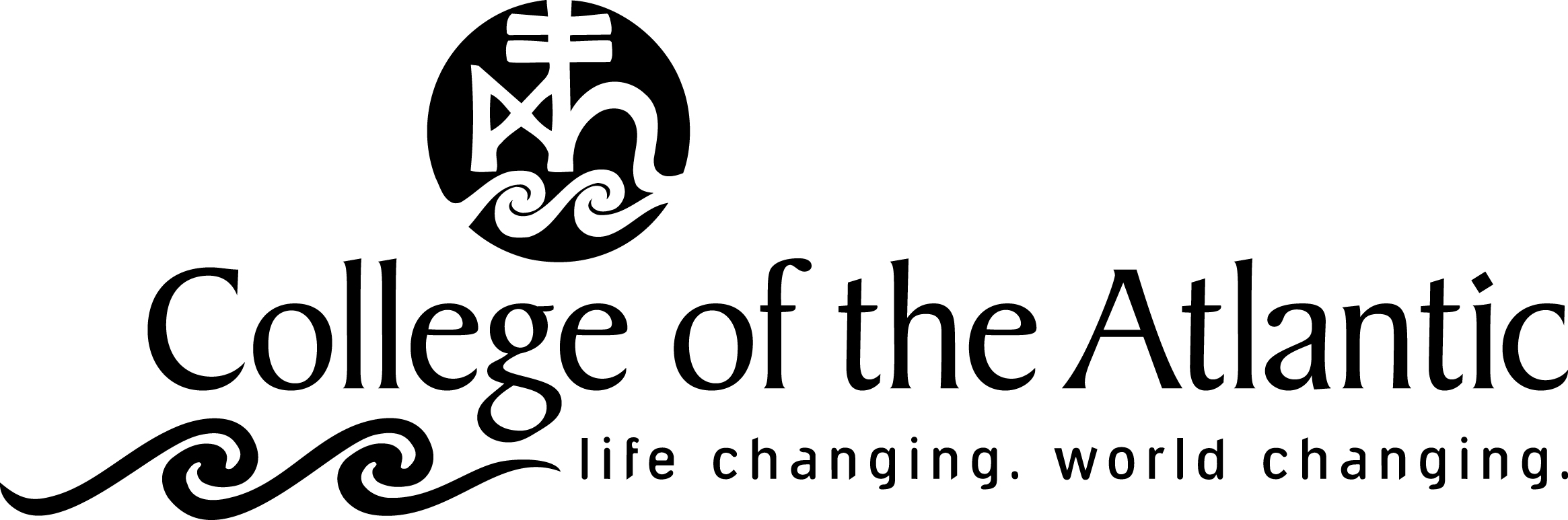 